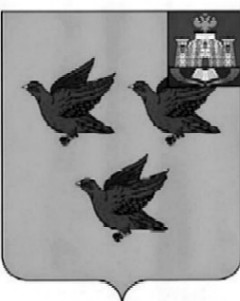 РОССИЙСКАЯ ФЕДЕРАЦИЯОРЛОВСКАЯ ОБЛАСТЬАДМИНИСТРАЦИЯ ГОРОДА ЛИВНЫПОСТАНОВЛЕНИЕ1 июля 2021 года	 №_433_______                г. ЛивныО внесении изменений в постановлениеадминистрации города Ливны от 20 сентября  2017 года № 112«Об утверждении муниципальной программы«Развитие архивного дела в городе ЛивныОрловской области на  2018-2023 годы»	В соответствии с Бюджетным Кодексом Российской Федерации, Федеральными законами от 6 октября 2003 года № 131-ФЗ «Об общих принципах организации местного самоуправления в Российской Федерации», от 22 октября 2004 года № 125-ФЗ «Об архивном деле в Российской Федерации» 
администрация города  Ливны п о с т а н о в л я е т: 	1. Внести в приложение к постановлению администрации города 
Ливны от 20 сентября 2017 года № 112 «Об утверждении муниципальной программы «Развитие архивного дела в городе Ливны Орловской области 
на 2018-2023 годы» следующие изменения: 	1.1. В приложении 1 к муниципальной программе «Развитие архивного дела в городе Ливны Орловской области на 2018-2023 годы» в строке 1.5  «Приобретение и установка сплит-системы (кондиционер)»  вместо цифр «25000»  записать цифры «28600».	1.2. В приложении 1 к муниципальной программе «Развитие архивного дела в городе Ливны Орловской области на 2018-2023 годы» в строке 4.4  «Приобретение и установка входной металлической противопожарной двери (запасный выход)»  вместо цифр «25000» записать цифры «21400».2. Разместить настоящее постановление в сети Интернет на официальном сайте администрации города Ливны.3. Контроль за выполнением настоящего постановления возложить 
на заместителя главы администрации города по социальным вопросам.Глава города                                                                                        С. А. Трубицин